Pickens Bass Fishing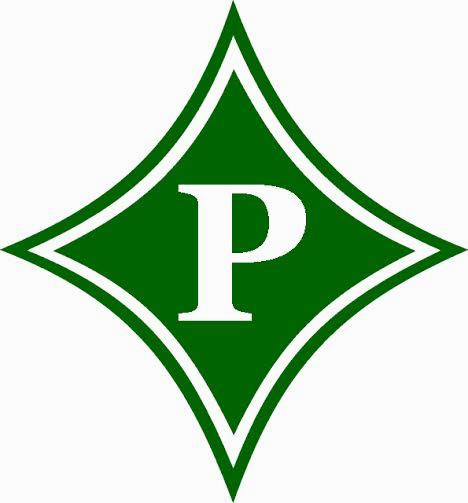 2020-2021Sponsorship InformationClub Advisor: Coach Page• Email: bopage@pickenscountyschools.org500 Dragon Drive Jasper, GA 30143 • Phone:(706) 253-1826 • Fax:(706) 253-1815Website: http://pickensbass.weebly.com • Facebook: www.facebook.com/pickens.bassfishingFollow us on Twitter @pickensbassSponsorship LevelsTitle Sponsorship                               $500+Only FOUR Title Sponsorships AvailableCompany Name will be the official sponsor of 1 of the 3 Pickens Bass Fishing Events or the Big Fish Award given at each event.Company Logo on Home Page of http://pickensbass.weebly.comCompany Logo as Background Image on Facebook Page.Company Logo Placed on Front of Team Jersey Largest Company Logos on Team Banner Displayed at all Club EventsCompany Logo Displayed on sponsorship page of http://pickensbass.weebly.com Recognition on Facebook and Twitter PagesRecognition in the Newspaper article following the assigned event.Platinum Level Sponsorship                                                  $300Company Logo Placed on Front of Team Jersey Large Company Logo on Team Banner Displayed at all Club EventsCompany Logo Displayed on http://pickensbass.weebly.com Recognition on Facebook and Twitter PagesGold Level Sponsorship						        $200Company Logo Placed on Sleeve of Team Jersey Large Company Logo on Team Banner Displayed at all Club EventsCompany Logo Displayed on http://pickensbass.weebly.com Recognition on Facebook and Twitter PagesSilver Level Sponsorship                                                                         $150Company Logo Placed on Back of Team Jersey Small Company Logo on Team Banner Displayed at all Club EventsCompany Logo Displayed on http://pickensbass.weebly.com Recognition on Facebook and Twitter PagesBronze Level Sponsorship                                                                       $125Company Logo Displayed on http://pickensbass.weebly.com Recognition on Facebook and Twitter PagesPickens 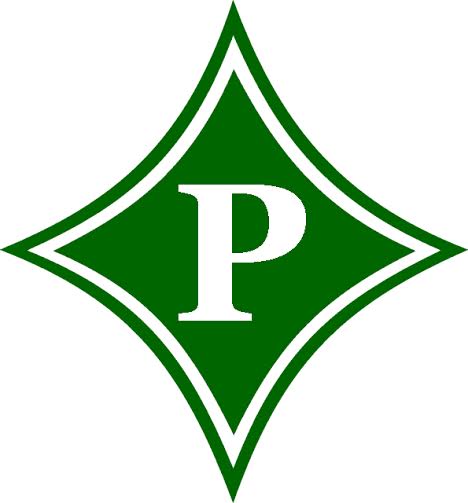 Bass FishingA sponsorship at any level may be used to cover the club fees of a particular member. Your sponsorship will provide that club member with the following:A Team Jersey 		-Membership into The Bass Federation-		A Team HatAll other funds will be used for club wide expenses. See Your Logo on Our Athletes! 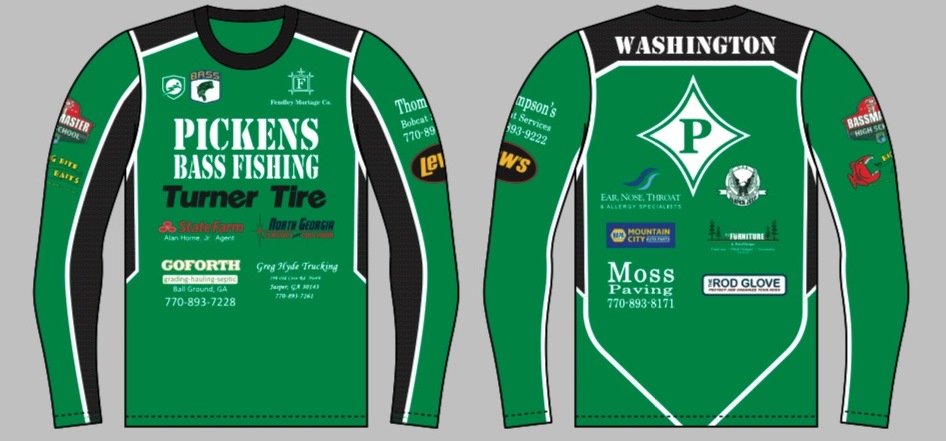 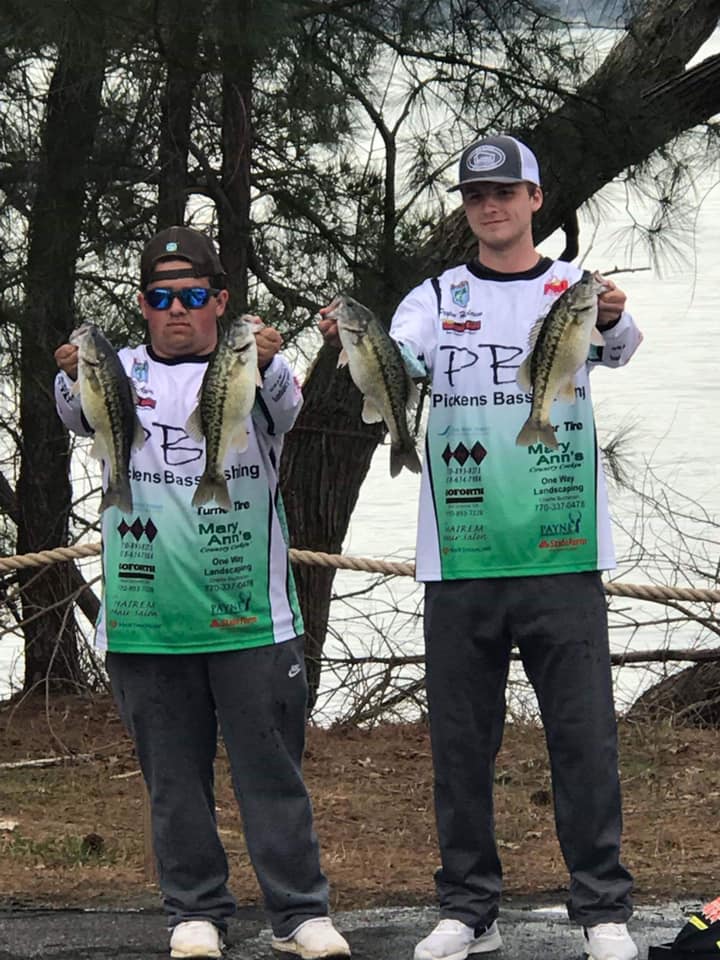 Company NameContact NameCompany AddressContact PhoneCompany AddressContact EmailPlease select the sponsor ship level that best fits your business.______       Title Sponsorship ($500 minimum) -Only Four Available______       Platinum Level Sponsorship ($300)______       Gold Level Sponsorship ($200)______       Silver Level Sponsorship ($150)______       Bronze Level Sponsorship ($125)Please select the sponsor ship level that best fits your business.______       Title Sponsorship ($500 minimum) -Only Four Available______       Platinum Level Sponsorship ($300)______       Gold Level Sponsorship ($200)______       Silver Level Sponsorship ($150)______       Bronze Level Sponsorship ($125)Club member you would like to receive credit for your sponsorship:Club member you would like to receive credit for your sponsorship:Please make all checks payable to:PHS Bass ClubInformation and checks may be returned with club member or mailed to:PHS Bass ClubAttn: Bo Page500 Dragon Drive Jasper, GA 30143Thank you again for your support! All proceeds from corporate sponsorships go to directly benefit Pickens High School Bass Fishing Club and its members.Please make all checks payable to:PHS Bass ClubInformation and checks may be returned with club member or mailed to:PHS Bass ClubAttn: Bo Page500 Dragon Drive Jasper, GA 30143Thank you again for your support! All proceeds from corporate sponsorships go to directly benefit Pickens High School Bass Fishing Club and its members.